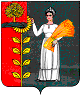 Администрации сельского поселения Петровский сельсовет Добринского муниципального района Липецкой области Российской ФедерацииПОСТАНОВЛЕНИЕ22.12.2022 г.                                       п.свх.Петровский                        № 91О внесении изменений в постановление администрации сельского поселения Петровский сельсовет от 13.11.2020г. № 316 «О порядке разработки, формирования, реализации и проведения оценки эффективности реализации муниципальных программ сельского поселения Петровский сельсовет Добринского муниципального района Липецкой области»По результатам мониторинга правоприменения муниципальных нормативных правовых актов, в соответствии с Бюджетным кодексом Российской Федерации, руководствуясь Уставом  сельского поселения Петровский сельсовет, администрация сельского поселения Петровский сельсоветПОСТАНОВЛЯЕТ:1. Внести изменения в постановление администрации сельского поселения Петровский сельсовет от 13.11.2020г. № 316    «О Порядке разработки, формирования, реализации и проведения оценки эффективности реализации муниципальных программ сельского поселения Петровский сельсовет Добринского муниципального района Липецкой области» (прилагается).2. Постановление вступает в силу со дня его официального обнародования.3. Контроль за исполнением настоящего постановления оставляю за собой.Глава администрации сельского поселения Петровский сельсовет                                                Н.В.ЛычкинПриложение № 1к постановлением администрации  сельского поселения Петровский сельсовет от 22.12.2022 № 91ИЗМЕНЕНИЯв постановление администрации сельского поселения Петровский сельсовет от 13.11.2020г. № 316 «О Порядке разработки, формирования, реализации и проведения оценки эффективности реализации муниципальных программ сельского поселения Петровский сельсовет Добринского муниципального района Липецкой области»1.Внести в приложение «Порядок разработки, формирования, реализации и проведения оценки эффективности реализации муниципальных программ сельского поселения Петровский сельсовет Добринского муниципального района Липецкой области» следующие изменения:1.1 Абзац 1 пункта 6 раздела 1 «Общие положения» изложить в следующей редакции: «Муниципальная программа разрабатывается на срок, необходимый для достижения целей муниципальной программы, но не более срока реализации Стратегии социально-экономического развития сельского поселения Петровский сельсовет Добринского муниципального района Липецкой области, кроме случаев, установленных нормативными правовыми актами Российской Федерации».